       AMBULANS REFAKATCI ONAM FORMU Hastamın nakli sırasında ambulansta bulunmamın sağlık ekibinin görevini zorlaştırdığı gibi personel ve ambulans sürüş güvenliği açısından olumsuz sonuçlar doğurabileceği meydana gelebilecek bir kazadan ve buna bağlı olarak ortaya çıkabilecek hukuki sorunlardan etkilenebileceğim ambulansta bulunduğum sürece emniyet kemerini takmam gerektiği konusunda ,ambulans personeli tarafından ayrıntılı olarak bilgilendirildim .Ambulansa binmem durumunda ortaya çıkabilecek olası riskleri ve hukuki sorunları anladım.Buna rağmen…………………………………………………………………isimli hastamın ambulansla nakili sırasında hasta hakları Yönetmeliği’nin 40.ve yataklı tedavi kurumları işletme Yönetmeliği’nin 62.maddesinde belirtilen refakatçi kapsamında olmak üzere , kendi hür irademle ambulansta hastama refakatçi olarak ön kabinde bulunmayı , nakil sırasında ortaya çıkabilecek her türlü hukuksal sorunla ilgili , maddi , manevi ve hukuki tüm sorumluluk şahsıma ait olmak üzere kabul ediyorum.                                          Refakatçi: Yakınlık derecesi)             Adı soyadı:   İmza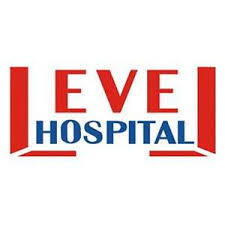 ÖZEL LEVEL AMBULANS AMBULANS REFAKATCI ONAM FORMUÖZEL LEVEL AMBULANS AMBULANS REFAKATCI ONAM FORMUÖZEL LEVEL AMBULANS AMBULANS REFAKATCI ONAM FORMUÖZEL LEVEL AMBULANS AMBULANS REFAKATCI ONAM FORMUAMB.RB.01Y.TARİHİ.02.01.2017REV.00REV.TARİHİSAYFA 1/1             TarihSaatAraç plakaSağlık personeliŞoförHAZIRLAYANKONTROL EDENONAYLAYANBAŞHEMŞİREFatma YANIKKALİTE DİREKTÖRÜBAŞHEKİMEkrem SÖNMEZ